GABARITO OFICIAL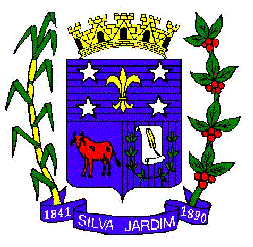 TÉCNICO ADMINISTRATIVO	              MONITOR DE ATIVIDADES ESPORTIVASCOORDENADOR DE NÚCLEOCOORDENADOR GERALQuestãoResposta01A02C03A04C05B06D07B08C09C10CQuestãoResposta01C02A03A04C05B06D07A08C09B10BQuestãoResposta01C02D03D04B05A06C07A08B09D10AQuestãoResposta01B02D03B04C05A06C07A08B09D10AProcesso SeletivoProcesso SeletivoSecretaria de Esporte e LazerSecretaria de Esporte e LazerClassificados para Entrevista dia 13/08/2013Classificados para Entrevista dia 13/08/2013TÉCNICO ADMISTRATIVOTÉCNICO ADMISTRATIVONº  INSC.NOME DO CANDIDATO007Ana Carla Moura de Abreu013Talles Richard de Oliveira Siqueira026Jaylan Alvarenga de Sena040Aldir Vaz de MeloCOORDENADOR-GERALCOORDENADOR-GERALNº  INSC.NOME DO CANDIDATO010Thiago de Lima Vieira025Ramon Viana Braga de Souza050Vera Lúcia da Costa Brito Garcia COORDENADOR DE NÚCLEOCOORDENADOR DE NÚCLEONº  INSC.NOME DO CANDIDATO001Christina Lorenzi de Oliveira004Wanessa Soares Guimarães005Marizete Soares Teles Lima018Bruna de Fátima Siqueira Cardoso020Vitor Assumpção Vairo dos Santos031Amanda de Mello LopesMONITOR DE ATIVIDADES ESPORTIVAS MONITOR DE ATIVIDADES ESPORTIVAS Nº  INSC.NOME DO CANDIDATO012Everaldo Azevedo016Pablo da Silva Roboredo017Luiz Evandro Macedo de Barros Junior037Vinícius Amorim dos Santos